   
MR Deelraad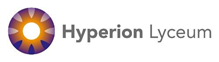 Notulen en actielijst van de deelraadvergadering gehouden op woensdag 24 april 24 van 17:00 tot 19:00 uur in lokaal 21a. ActiepuntenAgendapunt1. Opening (om 17.06)Aanwezig: Herbert, Karen, Robert (notulist), Dick, René, Ruisch, Ishaan, Machiel (voorzitter), Lisa2. Vaststellen notulenDe notulen zijn doorgenomen en officieel vastgesteld.De actiepunten zijn doorgenomen en geüpdatete. 3. Wisselingen schoolleiding/rectorJoost had een tijdelijke aanstelling en deze aanstelling wordt in onderling overleg niet verlengd. Dick was al aangesteld als interim-rector door ziekte van Joost en blijft interim rector tot er een nieuwe rector is. In ieder geval tot de herfstvakantie. Op deze manier kan Dick ervoor zorgen dat de formatie binnen de begroting blijft, dat de onderwijsresultaten verbeteren, de relatie tussen het centraal bureau van VOvA en het Hyperion Lyceum en onderzoek doen naar de huidige stand van het gespreid leiderschap bij ons op school. Maarten (teamleider 3-4) gaat weg per 1 juni. Er wordt gemikt op vervanging met ingang van het nieuwe schooljaar. Als deelraad willen we graag dat deze wisselingen in de toekomst tijdig gedeeld worden met alle geledingen van de deelraad.René komt als suggestie om een goed bureau in te schakelen in de procedure, gezien het schoolleiderstekort. 4. Communicatieplan ter bespreking en instemmingRené raadt aan om ook te noemen wat niet meer mag via Whatsapp (met oog op de AVG).  We stemmen met 7 stemmen voor. Er is 1 onthouding van stemmen. 5. Wijziging onderwijsplanning 2023-2024 ter bespreking en instemmingWe noemen nog steeds dat de plek van de Titanenstrijd niet ideaal is. Ons advies is; maak hem light, zonder avondprogramma. We zien dat op een ontwikkeldag ook een revisievergadering gepland wordt. De afspraak was dat ontwikkeldagen vrij blijven van alle activiteiten. We zien geen alternatief op dit moment.  We stemmen unaniem voor deze aanpassing van de onderwijsplanning. 6. Instroom leerlingen PvOEr stromen leerlingen in vanuit de gesloten PvO. We willen leerlingen in V5 opvangen om volgend jaar goed naar het eindexamen te leiden. Er zijn voldoende collega’s die deze leerlingen (tegen betaling) extra willen lesgeven. Daarnaast zullen we instromers opnemen in de andere jaren.Dit kan ook in positieve zin schelen in de financiële taakstelling.7. Aanpak werkdruk - inzet werkdrukgeldenPunt gaat de personeelsgeleiding met Dick bespreken. 8. Onderwijstijd en lesuitvalWe constateren dat er veel lesuitval is, waarbij niet gecommuniceerd wordt wat de vervolgstappen zijn. We vragen een stappenplan op als er veel of langdurige lesuitval is. Langdurige uitval binnen één klas bij een bepaald vak. 9. MededelingenWe hebben twee kandidaten op dit moment voor de twee plekken in de personeelsgeleiding van de deelraad. We hebben expliciet ook genoemd dat we graag een OOP-er willen.  10. RondvraagLisa: wordt volgend jaar een moment ingepland om de laatste herkansingen van de SE’s van jaar 6 in te zien? Team jaar 5-6 gaat dit doorgeven aan de jaarplanner. 11. Sluiting18:41Datum.NrActieHouderStatusOpmerking20230530.9Met Arjen gaan zitten om te achterhalen waar de bovenschools ingehouden NPO-gelden aan zijn uitgegeven.Herbert, MachielOpenMachiel vraagt of er uitleg kan komen hoe de onderdelen bij de menukaart passen van NPO en agendeert dit voor de volgende vergadering.20230925.2Het huishoudelijk reglement op teams zetten.MachielOpenBij de volgende vergadering wordt een concept-huishoudelijk reglement gedeeld voor 27 mei. 20240304.1Communicatie over bezuinigingsopdracht naar ouders en leerlingenDick, MachielOpenCommuniceren dát er een bezuinigingsopdracht ligt en later communicatie over wat de bezuinigingen gaan zijn.20240304.2Achterhalen hoe we invulling gaan geven en mogen geven een invulling van de Professionalisering basisvaardigheden en curriculumherziening (CAO Artikel 16.10)Dick, MachielOpenEerste stap is: achterhalen of dit schoolbreed of VOvA-breed moet. 20240304.3Procedure melding grensoverschrijdend gedrag opstellenMachielOpenMachiel gaat dit via de GMR doen. 20240304.5Voorstel voor jaarplanning 2024-2025 deelraad (iom Dick) Machiel, RobertOpenVoor de volgende vergadering20240304.6Check 189 lesdagen; voldoen we daar nu aan JoostOpenHebben we voldoende lesdagen (189) of moeten we een invulling voor de afrondingsdagen bedenken20240424.1Bekendmaking aan ouders/leerlingen/personeel dat we een wisseling in de schoolleiding krijgen en wat de komende procedure wordtDickOpen20240424.2We willen graag een stappenplan zien bij langdurig of veel lesuitval bij een bepaalde klas. Dick Open